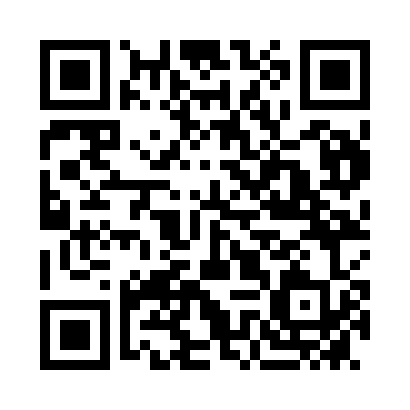 Prayer times for Innsbruck, AustriaWed 1 May 2024 - Fri 31 May 2024High Latitude Method: Angle Based RulePrayer Calculation Method: Muslim World LeagueAsar Calculation Method: ShafiPrayer times provided by https://www.salahtimes.comDateDayFajrSunriseDhuhrAsrMaghribIsha1Wed3:515:581:125:108:2610:242Thu3:495:561:115:118:2710:263Fri3:465:551:115:118:2910:284Sat3:445:531:115:128:3010:315Sun3:415:511:115:128:3210:336Mon3:395:501:115:138:3310:357Tue3:365:481:115:138:3410:378Wed3:345:471:115:148:3610:409Thu3:315:461:115:148:3710:4210Fri3:295:441:115:158:3810:4411Sat3:265:431:115:158:3910:4612Sun3:245:421:115:168:4110:4913Mon3:215:401:115:168:4210:5114Tue3:195:391:115:178:4310:5315Wed3:165:381:115:178:4510:5616Thu3:145:371:115:178:4610:5817Fri3:115:351:115:188:4711:0018Sat3:095:341:115:188:4811:0219Sun3:075:331:115:198:4911:0520Mon3:045:321:115:198:5111:0721Tue3:025:311:115:208:5211:0922Wed3:005:301:115:208:5311:1123Thu2:575:291:115:218:5411:1424Fri2:555:281:115:218:5511:1625Sat2:545:271:115:218:5611:1826Sun2:545:261:125:228:5711:2027Mon2:535:261:125:228:5811:2228Tue2:535:251:125:238:5911:2329Wed2:535:241:125:239:0011:2330Thu2:535:231:125:239:0111:2431Fri2:535:231:125:249:0211:24